Publicado en CDMX el 29/05/2017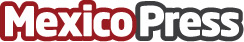 TIP México consolida su crecimientoLa arrendadora de equipo de transporte más importante del país realizó exitosamente una emisión de certificados bursátilesDatos de contacto:Aldo HernándezNota de prensa publicada en: https://www.mexicopress.com.mx/tip-mexico-consolida-su-crecimiento_1 Categorías: Finanzas Logística Recursos humanos Bolsa Industria Automotriz http://www.mexicopress.com.mx